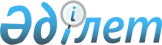 2003 жылы жекешелендiруге және тұрғын үй қорына беруге жататын коммуналдық 
меншiк объектiлерi туралы объектiлерi туралыАтырау облыстық әкiмиятының 2003 жылғы 13 мамырдағы N№115 қаулысы. Атырау облысының әділет басқармасында 2003 жылғы 16 маусымда N 1518 тіркелді.



      Қазақстан Республикасы Үкiметiнiң 1999 жылғы 21 қыркүйектегi N 1431 "Коммуналдық меншiк объектiлерiн жекешелендiру мәселелерi" 
 қаулысы 
, аудан әкiмдерiнiң ұсыныстары негiзiнде, сондай-ақ жергiлiктi жерлерде қосымша тұрғын үй қорын құру мақсатында,



Қазақстан Республикасының 2001 жылғы 23 қаңтардағы N 148-II "Қазақстан Республикасындағы жергiлiктi мемлекеттiк басқару туралы" 
 Заңының 
 27-бабына сәйкес облыс әкiмияты

 

қаулы етеді:




      1. Жекешелендiруге (1-қосымша) және тұрғын үй қорына беруге (2-қосымша) жататын коммуналдық меншiк объектiлерiнiң тiзбесi бекiтiлсiн.




      2. Атырау облыстық коммуналдық меншiк басқармасы қолданыстағы заңнамаға сәйкес объектiлердiң жекешелендiрiлуiн қамтамасыз етсiн.




      3. Аудан әкiмдерi қосымша тұрғын үй қорын аз қамтылған және әлеуметтiк қорғауды қажетсiнетiн отбасылар арасында бөлудi қамтамасыз етсiн.




      4. Осы қаулының орындалуын бақылау облыс әкiмiнiң орынбасары С.К.Нокинге жүктелсiн.

      

Облыс әкiмi





Облыс әкiмиятының  



2003 жылғы 13 мамырдағы 



N 115 қаулысына 1-қосымша <*>



      Ескерту. 1-қосымшаға толықтырулар енгізілді - Атырау облысы әкімиятының 2003 жылғы 14 қарашадағы 




N 246




 қаулысымен.




2003 жылы жекешелендiруге жататын коммуналдық меншiк объектiлерiнiң тiзбесi





Облыс әкiмиятының   



2003 жылғы 13 мамырдағы 



N 115 қаулысына 2-қосымша


Тұрғын үй қорына беруге жататын коммуналдық меншiк объектiлерiнiң тiзбесi


					© 2012. Қазақстан Республикасы Әділет министрлігінің «Қазақстан Республикасының Заңнама және құқықтық ақпарат институты» ШЖҚ РМК
				

N



Объектi атауы



Объектi атауы



Орналасқан орны



Баланс ұстаушы



Жекеше




лендiру түрi



Ұсыныс


1.

Ю.Гагарин атындағы N 4 орта мектебiнiң жарамсыз жабдықтарымен бiрге бос тұрған жылу қазанының№ ғимараты

Ю.Гагарин атындағы N 4 орта мектебiнiң жарамсыз жабдықтарымен бiрге бос тұрған жылу қазанының№ ғимараты



Атырау қаласы



Қалалық бiлiм беру бөлiмi

Аукцион

Қалалық бiлiм беру бөлiмiнiң 2002 ж. 



28.10 N 1102 хаты

2. 

Ф.Оңғарсы-нова атындағы орта мектебiнiң жарамсыз жабдықтарымен бiрге бос тұрған жылу қазанының»



ғимараты

Ф.Оңғарсы-нова атындағы орта мектебiнiң жарамсыз жабдықтарымен бiрге бос тұрған жылу қазанының»



ғимараты

Атырау қаласы, Атырау селолық округi

Қалалық бiлiм беру бөлiмi

Аукцион

Қалалық бiлiм беру бөлiмiнiң



2002 ж. 28.10 



N 1104 хаты

3.

Қалалық денсаулық сақтау бөлiмiнiң сәбилер үйiнiң бос тұрған кiр жуатын ғимараты

Қалалық денсаулық сақтау бөлiмiнiң сәбилер үйiнiң бос тұрған кiр жуатын ғимараты

Атырау қаласы, Қарымсақов көшесi

"Сәбилер үйi" коммуналдық мемлекеттiк қазыналық кәсiпорны

Инвести-циялық тендер

Қалалық денсаулық сақтау бөлiмiнiң



2003 ж. 26.02. 



N 62 хаты

4.

Аудандық еңбек, жұмыспен қамту және халықты әлеуметтiк қорғау бөлiмiнiң бұрынғы әкiмшiлiк ғимараты

Аудандық еңбек, жұмыспен қамту және халықты әлеуметтiк қорғау бөлiмiнiң бұрынғы әкiмшiлiк ғимараты

Құлсары қаласы

Жылыой аудандық еңбек, жұмыспен қамту және халықты әлеуметтiк қорғау бөлiмi

Аукцион

Құлсары ауданы әкiмiнiң



2002 ж. 5.12. 



N 658 ұсынысы

5.

5.

Аудандық орталық аурухананың пайдаланылмай тұрған әкiмшiлiк ғимараты

Құлсары қаласы

Аудандық орталық ауруханасы

Аукцион 

Жылыой ауданы әкiмиятының 2002 ж. 5.09. N 05/778 хаты

6.

6.

20 орындық монша

Құрманғазы



ауданы Ганюшкино селосы

"Құрманғазы жолдары"



коммуналдық  мемлекеттiк кәсiпорны

Сатып алу құқығымен тендер

Құрманғазы ауданы әкiмиятының»2002ж. 19.09. N 2/1033 хаты

7.

7.

Кенбай орта мектебiнiң жанындағы мектеп интернатты»пайдаланылмай тұрған ғимараты 

Қызылқоға ауданы, Кенбай селосы

Кенбай орта мектебi

Аукцион 

Коммуналдық меншiк басқармасының



2002 ж. 11.10. 



N 116 бұйрығы

8.

8.

Кенбай орта мектебiнiң пайдаланылмай тұрған кiр жуатын ғимараты

Қызылқоға ауданы, Кенбай селосы

Кенбай орта мектебi

Аукцион 

Коммуналдық меншiк басқармасының



2002 ж. 11.10. 



N 116 бұйрығы

9.

9.

Бұрынғы "Жас ұлан" пионерлагерiнiң пайдаланылмай тұрған ғимараты

Ганюшкино селосы

Құрманғазы аудандық бiлiм беру бөлiмi

Инвести



циялық тендер

Құрманғазы ауданы әкiмiнiң» 2003 ж. 6.02. N 1/119 ұсынысы

10.

10.

Аудандық еңбек, жұмыспен қамту және халықты әлеуметтiк қорғау бөлiмiнiң пайдаланылмай тұрған гараж ғимараты

Ганюшкино селосы

Құрманғазы аудандық еңбек, жұмыспен қамту және халықты әлеуметтiк қорғау бөлiмi

Аукцион 

Құрманғазы ауданы әкiмиятының»



2003 ж. 4.02. 



N 2/114 хаты

11.

11.

"Демеу" КМК-ның жарамсыз жабдықтарымен бiрге пайдаланылмай тұрған жылу қазанының ғимараты

Аққыстау селосы

"Демеу" коммуналдық мемлекеттiк кәсiпорны

Инвести



циялық тендер

Исатай ауданының аппаратының 2003ж. 25.02. N 250 хаты

12.

12.

Мақат аудандық көркейту және тұрғын үй коммуналдық шаруашылық бөлiмiнiң»жарамсыз жабдықтарымен бiрге пайдаланылмай тұрған 



N 6 жылу қазанының ғимараты 

Доссор поселкесi

Мақат аудандық көркейту және  тұрғын үй коммуналдық шаруашылық бөлiмi

Аукцион

Мақат аудандық көркейту және  тұрғын үй коммуналдық шаруашылық бөлiмiнiң» 2003 ж. 18.02. N 02/17 хаты

13.

13.

N 22 орта мектебiнiң бұрынғы пайдаланылмай тұрған көкөнiс сақтайтын ғимараты

Атырау қаласы

Қалалық бiлiм беру бөлiмi 

Аукцион

Қалалық бiлiм беру бөлiмiнiң



2002 ж. 26.02.



N 206 хаты

14.

14.

Гребенщик орта мектебiнiң ескi ғимараты

Индер ауданы, Гребенщик селосы

Гребенщик орта мектебi

Аукцион 

Индер ауданы әкiмiнiң 2002 ж. 19.07. N 01/953 ұсынысы

15.

15.

Гребенщик орта мектебi асханасының ескi ғимараты

Индер ауданы, Гребенщик селосы

Гребенщик орта мектебi

Аукцион 

Индер ауданы әкiмiнiң



2002 ж. 19.07.



N 01/953 ұсынысы

16.

 



 



23

16.

 



 



23

Бұрынғы "Алау" кәсiпорны жылу қазаныны»ғимара.ты

 



"Қазақстан" республикалық телерадиокорпо.



порациясы" жабық акционерлік қоғамы Атырау филиалының мүліктік кешені

Жылыой ауданы, Құлсары қаласы

 



 



 



Атырау қаласы

Қаратон» коммуналдық мемлекеттiк кәсiпорны



 



 



"Атырау-Ақ.



парат"



комму.



налдық мемле.



кеттік кәсіпорны

Аукцион



 



 



 



 



 



 



 



 



 



Инвестициялық тендер 

Жылыой ауданы әкiмi орынбасарының



2002 ж.19.07.



N 01/953 ұсынысы



 



"Атырау-



Ақпарат" коммуналдық мемлекеттік кәсіпорнының



25.09.2003 ж. N 477-хаты


N



Объектi атауы



Орналасқан орны



Баланс ұстаушы



Ұсыныс


1.

Бұрынғы кiтапхананың пайдаланылмай тұрған ғимараты

Индер ауданы, Горы селосы

Горы селолық округi

Индер ауданы әкiмiнiң 2002 ж. 15.10.N 01/1252 ұсынысы

2.

Бұрынғы темiр жол ауруханасының пайдаланылмай тұрған кiр жуатын ғимараты

Мақат поселкесi

Мақат аудандық денсаулық сақтау бөлiмi

Мақат ауданы әкiмiнiң 2002 ж. 21.11. N 02/1602 ұсынысы

3.

Жұмылдыру қордағы бұрынғы әкiмшiлiк ғимараты

Махамбет ауданы Алға селосы

Коммуналдық меншiк объектi

Махамбет ауданы әкiмiнiң 2003 ж. 20.03. N262 ұсынысы
